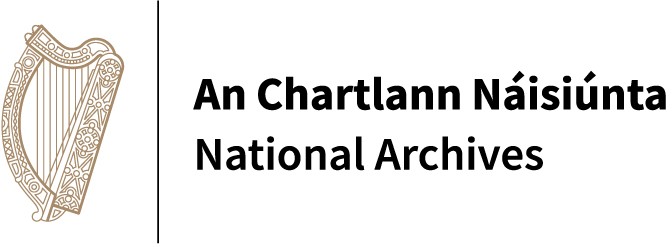 SUMMER IN THE NATIONAL ARCHIVES26 June at 11am:	‘Testamentary andcourt records in the NAI’ (Culture Club) (Gregory O’Connor, NAI)24 July at 11am:	‘Digitisation in the NAI’ (Culture Club)(Hazel Menton, NAI)28 August at 11am:	‘Fenian recordsin the NAI’ (Culture Club)(Brian Donnelly, NAI)Please join us for these free events!